Erledigt in der Gruppe folgende Aufgaben: Zeichnet ein Mädchen! (Verwendet dazu die Vorlage)Welche Kleidung trägt es?Wie sieht ihr Gesicht aus?Welche Frisur trägt es?Welche Hobbys und Eigenschaften hat es? Zeichne die Symbole um das Mädchen herum!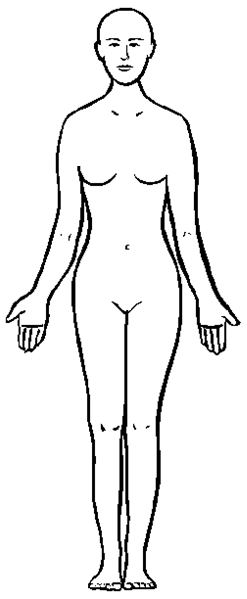 